July 19, 2022To: Executive Directors, Board Chairs and Volunteer ReviewersThe Canadian Centre for Accreditation (CCA) is pleased to announce the appointment of our new Executive Director, Sophie Bart. Sophie will be joining CCA on September 6, 2022. Sophie brings with her nearly 20 years’ experience working in public and community health settings.  She is passionate about health equity and social justice and is committed to improving access to health and social services for all. Her extensive experience in the areas of fostering community engagement, supporting community governance in healthcare, and in the delivery of primary and allied health care for people experiencing marginalization such as newcomers without health insurance and people who are unhoused will serve CCA well.  Her most recent experience was as the Senior Project Lead at Health Commons Solutions Lab, an innovative organization that works across sectors to address the root causes of health problems and design solutions that fit the local context. Her former leadership roles include the Director of Quality and Clinical Services at Regent Park Community Health Centre, and the Director, Primary Care at Stonegate Community Health Centre. Sophie worked at the Alliance for Healthier Communities as the Manager of Member Services.The Board of Directors thanks Lynne Raskin for her exemplary two and half years at CCA, supporting the adaptation of our services and supports throughout the challenges of the pandemic. We wish her all the best of luck as she attempts to retire for a second time!The Board of Directors is excited to work with Sophie and support our vision of working together to strengthen community-centred health and social services for all. We look forward to all of our stakeholders having an opportunity to connect with Sophie this coming fall. Welcome Sophie! 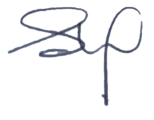 Sincerely,Stephen DoigCCA Board Chair